																				       31.05.2023   259-01-03-158Руководствуясь постановлением Правительства Пермского края от 23.12.2011 №1106-п «Об утверждении порядка финансирования за счет средств бюджета Пермского края физкультурных и спортивных мероприятий, включенных в календарный план официальных физкультурных мероприятий и спортивных мероприятий Пермского края, и норм расходов средств бюджета Пермского края на их проведение» администрация Уинского муниципального округа Пермского края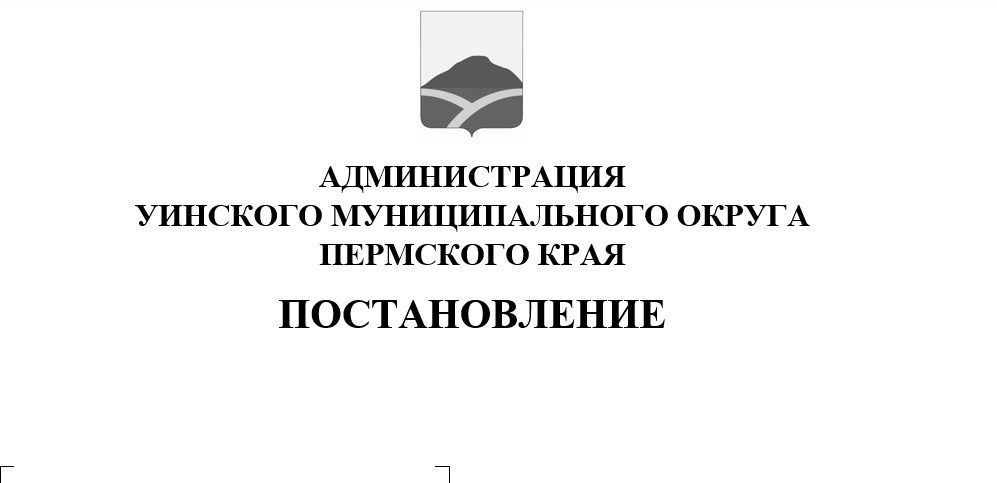 ПОСТАНОВЛЯЕТ:Утвердить нормы расходов на финансирование спортивных и иных мероприятий на 2023-2025 годы, проводимых в рамках реализации муниципальной программы «Развитие системы образования в Уинском муниципальном округе Пермского края на 2023-2025 годы», согласно приложению 1.Считать утратившим силу постановление администрации Уинского муниципального округа № 259-01-03-132 от 27.04.2020г. «Об утверждении норм расходов на финансирование спортивных и иных мероприятий на 2020-2022 годы, проводимых в рамках реализации муниципальной программы «Развитие системы образования в Уинском муниципальном округе Пермского края» на 2020-2022 годы»Настоящее постановление вступает в силу с момента подписания и распространяется на правоотношения возникшие с 01 января 2023 года.Настоящее постановление подлежит размещению на  официальном сайте администрации Уинского муниципального округа  https://uinsk.ru/  Контроль над исполнением постановления возложить на заместителя главы администрации Уинского муниципального округа по социальным вопросам Киприянову М.М.Глава муниципального округа –Глава администрации Уинского муниципального округа                                                                        А.Н. Зелёнкин							        Приложение        к постановлению администрацииУинского муниципального округа                                                                     31.05.2023   259-01-03-158Нормы расходов на финансирование спортивных и иных мероприятий на 2023-2025 годы, проводимых в рамках реализации муниципальной программы «Развитие системы образования в Уинском муниципальном округе Пермского края» 
 на 2023-2025 годыПитание участников:При организации разового питания: муниципальные, межмуниципальные, региональные, всероссийские мероприятия – по фактически подтвержденным расходам, но не более 250 руб. на 1 чел. для спортсменов, имеющих вес менее 
90 кг, рост менее 190 см.Спортсменам, имеющим вес свыше  и (или) рост свыше 
 в отдельных случаях, установленные настоящим положением нормы могут повышаться до 50%, при наличии заявления с подтверждающим документом о росте, весе спортсмена (справка из медицинской организации).При отсутствии возможностей обеспечения организованного питания 
в местах проведения спортивных мероприятий по безналичным расчетам разрешается перечисление средств на банковские карты участников для самостоятельной организации питания.При направлении детей, сопровождающих их лиц на соревнования, конкурсы и фестивали всероссийского уровня оплата питания производится 
по фактически подтвержденным расходам, но не более 700 рублей на 1 человека в сутки.Размещение и проживание участников мероприятий, их сопровождающих:при направлении детей, сопровождающих их лиц на соревнования, конкурсы и фестивали всероссийского уровня оплата проживания производится по фактическим расходам, но не выше тарифов гостиницы категории «три звезды»;при направлении детей, сопровождающих их лиц на соревнования, конкурсы и фестивали регионального, межмуниципального, муниципального уровня оплата проживания производится по фактическим расходам, но не более 550 руб. на 1 чел. в сутки;квартирные- 12 руб. на 1 чел. в сутки.Транспортные расходы:организация выездов участников, сопровождающих их лиц 
на мероприятия, расходы на оплату проезда, аренду транспорта, расходы на ГСМ производятся по фактическим расходам при предъявлении подтверждающих документов; при направлении детей, сопровождающих их лиц на соревнования, конкурсы и фестивали оплата проездных билетов производится по действующим тарифам (но не выше стоимости билета при проезде автобусным маршрутом, 
не выше стоимости плацкартного вагона при проезде железнодорожным транспортом, не выше стоимости билета эконом класса при авиаперелете).Организационные расходы:  при направлении детей, сопровождающих их лиц на соревнования, конкурсы и фестивали оплата организационного взноса (пожертвования) 
за участие производится по фактически подтвержденным расходам;изготовление декораций, оформление залов, сценического пространства, пошив, приобретение, аренда костюмов, реквизита производится 
по фактическим расходам в рамках утвержденной сметы на мероприятие;изготовление полиграфической продукции, буклетов, афиш, баннеров, приглашений и т.д. производится в рамках утвержденной сметы; расходы на информационно-презентационные материалы, канцелярские 
и письменные принадлежности при проведении мероприятий на одного участника до 200 рублей;приобретение канцелярских и хозяйственных товаров (расходные материалы на проведение мероприятий) производится в рамках утвержденной сметы.Награждение:приобретение цветов, призов, сувениров, подарочных сертификатов, памятных подарков, награждение участников мероприятий дипломами, грамотами, сертификатами и благодарностями (если они оговорены 
в Положении о проведении мероприятия):Мероприятия муниципального уровня (личные)	1-е место – до 1000 руб.2-е место – до 800 руб.3-е место – до 600 руб.Мероприятия муниципального уровня (командные)	1-е место – до 1800 руб.2-е место – до 1600 руб.3-е место – до 1400 руб.